ФЕДЕРАЛЬНАЯ  СЛУЖfiА ПО НАДЗОРУ В СФЕРЕ ЗАЩИТЫ	КЭЛ	УЧЫЛАР ХОКУХЛАРЫН ЯЕЈІА haм пшЕ ПМИНЈІЕГЕН ПРАВ ПОТРЕБИТЕЛЕЙ И БЛАГОПОЛУЧИЯ ЧEЛOВEКA	CAltJIAY 8ЛКЬСЕНДЬ КУЗЬТЧЕЛЕК БУЕНЧА ФЕДІРАЛЬ ХІЗМЬТ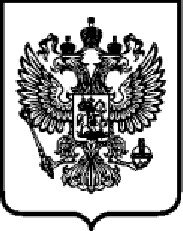 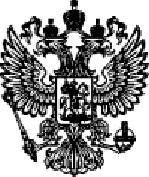 УПРАВЛЕНИЕ ФЕДЕРАЛЬНОЙ СЛУжвЫ	КУЛЛмі  чылw хокгхлwын янг	haм КЕШЕПО НАДЗОРУ  В СФЕРЕ ЗАІДИТЫ ПPAB	ИМИНЛЕГЕН CAKJIAУ 8ЛК4СЕНДіd  КУЗЭТЧЕЛЕК ИТУПОТРЕБИТЕЈІЕЙ  И БЛАГОПОЛУЧНО ЧЕЛОВЕКА	ФЕДЕРАЈІЬ ZЕЗМЭТЕПЕЦ TATAPCTAHПО РЕСІІУБЛИКЕ TATAPCTAH (TATAPCTAH)	РЕСПУЫІИКАСЫ (TATAPCTAH) БYEHNA ИДАРВСЕ(Упрашіевяе Роспотребнадзора по Ресяубляке Татарстан (Татарстан))Большая Красная yn., д. 30, Каэаиь, 420111	3yp Кызыл yp., 30 йорт, Каэан, 420111 Тел.: (843) 238-98-54,  факс: (843) 238-79-19		OKПO 76294441E-mвi1:   org@16.rospotrebnadzor.ru		ОГРН 1 051622021978 http://www.16.rospotrebnadzor.ти	ИI-D-I/KIDI 1655065057/165501001 	№  	На Р•  		 	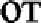 О выезде детейДиректоруГАУ «РСШОР по шахматам, шашкам, го им.Р.Г.Нежметдинова» Р.М.ГарифуллинуУважаемый Рустам Маратович!Управление Роспотребнадзора по Республике Татарстан (далее —Управление), рассмотрев представленную информацию о выезде детей и взрослых в Самарскую область пос.Светлое Поле для участия в выездных соревнованиях Первенства ПФО по шахматам в возрастных категориях 11,13,15,17,19 лет с 1 по 13 ноября 2020г., приняло её к сведению.Автомобильная перевозка групп детей автобусами в период суток с 23.00 до06.00 часов не разрешается.Во избежание возникновения и распространения новой коронавирусной инфекции (2019-nCoV) среди детей и взрослых Управление рекомендует руководствоваться CП 3.1./2.4.3598-20 «Санитарно-эпидемиологические требования к устройству, содержанию и организации работы образовательных организаций и других объектов социальной инфраструктуры для детей и молодежи в условиях распространения новой коронавирусной инфекции (COVID-19)» (утв. Постановлением Главного государственного санитарного врача Российской Федерации А.Ю.Поповой от 30.06.2020г. № 16) (далее- CП 3.1./2.4.3598-20), МР 3.1/2.1.0184-20 «Рекомендации по организации работы спортивных организаций в условиях сохранения рисков распространения COVID-19» (утв. Федеральной службой по надзору в сфере защиты прав потребителей и благополучия человека 25 мая 2020 г.).При посадке и в пути следования сопровождающие лица, участники и водитель, должны быть в маске, обеспечены запасом одноразовых масок (исходя из продолжительности рабочей смены и смены масок не реже 1 раза в 2 часа) или многоразовых масок (не менее 2-х), а также дезинфицирующими салфетками, кожными антисептиками для обработки рук, дезинфицирующими средствами. Повторное использование одноразовых масок, а также использование увлаженных масок не допускается.2В целях предупреждения заболеваний участников, в том числе детей и подростков (далее - участники), недопущения формирования очагов инфекционных болезней, в том числе новой коронавирусной инфекции среди участников и сопровождающих, выезжающих в Самарскую область пос.Светлое Поле, Вам необходимо:обеспечить при формировании организованной группы участников и сопровождающих справками (сертификатами), подтверждающими данные о проведенных профилактических прививках (вакцинация против кори, гриппа, полиомиелита), в том числе 2-кратной иммунизации против кори лиц до 35 лет (включительно),	результатами	профилактических	медицинских (флюорографических) осмотров, а также справками об отсутствии контактов с инфекционными больными, в том числе по COVID-19 по месту жительства и учебы в течение 21 дня (действительна в течение 3 дней) на каждого участника и сопровождающего;- иметь копию страхового медицинского полиса;лицам, сопровождающим организованные группы участников, выезжающих в Самарскую область пос.Светлое Поле, осуществлять в пути следования контроль за питанием участников, не допускать в пути следования употребление домашней пищи, скоропортящихся, молочных продуктов, а также приобретения продуктов питания на станциях;обеспечить наличие на все пищевые продукты, бутилированную воду, используемые для организации питания участников, документов, подтверждающих их происхождение, качество и безопасность.На основании требований CП 3.1./2.4.3598-20 прошу Вас обеспечить контроль за отправкой организованных групп детей, а именно:При организации перевозки детей к местам отдыха и оздоровления и обратно и на экскурсии автомобильным транспортом организациями (индивидуальными предпринимателями), оказывающими услуги перевозки, должны быть обеспечены:дезинфекция перед перевозкой детей всех поверхностей салона транспортного средства с применением дезинфицирующих средств;осмотр водителей перед каждым рейсом с проведением термометрии. Водители с признаками респираторных заболеваний и (или) повышенной температурой тела к работе не допускаются;использование водителем при посадке и в пути следования средств индивидуальной защиты органов дыхания (одноразовых масок или многоразовых масок со сменными фильтрами), а также перчаток. При этом смена одноразовых масок должна производиться не реже 1 раза в 3 часа, фильтров - в соответствии с инструкцией по их применению;обработка водителем при посадке и в пути следования рук с применением дезинфицирующих салфеток или кожных антисептиков.В случае регистрации инфекционной заболеваемости среди детей и сотрудников немедленно сообщить в Управление Роспотребнадзора по Республике Татарстан (Татарстан) по телефону (843) 238-98-54 или (843) 238-52-11.Одновременно информируем, что в соответствии со статьей 11 Федерального закона  от  30.03.1999  №  52-ФЗ  «О  санитарно-эпидемиологическом благополучии 	населения» индивидуальные предприниматели и юридические лица в соответствии с        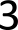 осуществляемой ими деятельностью обязаны выполнять требования санитарного законодательства; согласно п.3 статьи 39 № 52-ФЗ соблюдение санитарных правил является обязательным для граждан, индивидуальных предпринимателей и юридических лиц.Также сообщаем, что о приезде организованной группы детей из Республики Татарстан в Самарскую область пос.Светлое Поле для участия в выездных соревнованиях Первенства ПФО по шахматам в возрастных категориях 11,13,15,17,19 лет с 1 по 13 ноября 2020г., уведомлено Управление Роспотребнадзора по Самарской области.Приложение: копия рекомендуемого набора продуктов питания на 1 л. в 1 экз.Заместитель руководителя Управления Роспотребнадзора по Республике ТатарстанМ.В.ТрофимоваДОКУМЕНТ ПОДПИСАН ЭЛЕКТРОННОЙ ПОДГІИСЬЮСертификат: 0115F FEBOOEAAB 258A43945С7 1F3DEA0B 3Владелец: Тросримова Марина Викторовна Действителен с 30.06.2020 до 30.08.2021О.К.Федорова, (843) 272 23 26«СОГЛАСОВАНО»Врио руководителя Управления Федеральной, слул‹бы по надзору в сфере защиты прав потребителей и благополучия	еловека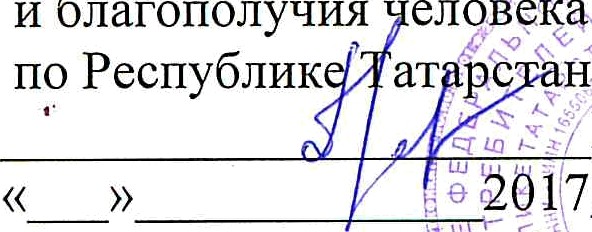 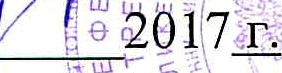 по Республик  " am pc	н (Татарстан)М.В.Трофимова„	»Рекомендуемый набор продуктов питания, употребляемых в пути следования организовапных групп детейХлебобулочные и кондитерские изделия без крема:изделия хлебобулочные сдобные мелкоштучные в ассортименте из пшеничной муки высшего сорта в упаковке промышленной индивидуальной, расфасованные до 150 граммов;изделия хлебобулочные слоеные в ассортименте в упаковке промышленной индивидуальной, расфасованные до 150 граммов;сухари, сушки, пряники в ваІ‹уумной упаковке промышленного производства, расфасованные по 150 - 300 граммов;печенье, вафли в ассортименте в вакуумной упаковке промышленного производства для одноразового использования с возмоіІ‹ностью длительного хранение при комнатной температуре, расфасованные по 25 - 50 - 100 граммов;кексы в упаковке промышленной индивидуальной, расфасованные по 50 - 75 граммов; коржи молочные в упаковке промышленной индивидуальной, расфасованные по 50 - 100граммов и другие изделия.Молоко в одноразовой упаковке промышленного производства с длительным сроком годности (более 10 дней) и возможностью хранения при комнатной температуре объемом 150 - 250 миллилитров.Сырок плавленый в промышленной упаковке весом 25 - 50 граммов.Caxap пакетированный в одноразовой упаковке.Чай пакетированный в одноразовой упаковке (без ароматизаторов и пищевых добавок).Вода минеральная негазированная в промышленной упаковке до 0,5 литра.Фруктовые соки, нектары промышленного производства в одноразовой упаковІ‹е с возможностью длительного хранения при комнатной температуре объемом 150 - 200 миллилитров.Фрукты свежие (яблоки, груши, бананы, мандарины) готовые к употреблению в упаковке, предварительно вымытые и просушенные.Орехи, готовые к употреблению, в упаковке промышленного производства, расфасованные по 10 - 25 граммов.Для сервировки питания использовать одноразовую посуду и влажные индивидуальные салфетки.Во избежание кишечных инфекций не рекомендуется включать в состав cyxoгo пайка скоропортящиеся продукты питания, в том числе лсо-колбасные, кисломолочные, кремовые кондитерские изделия и т.д.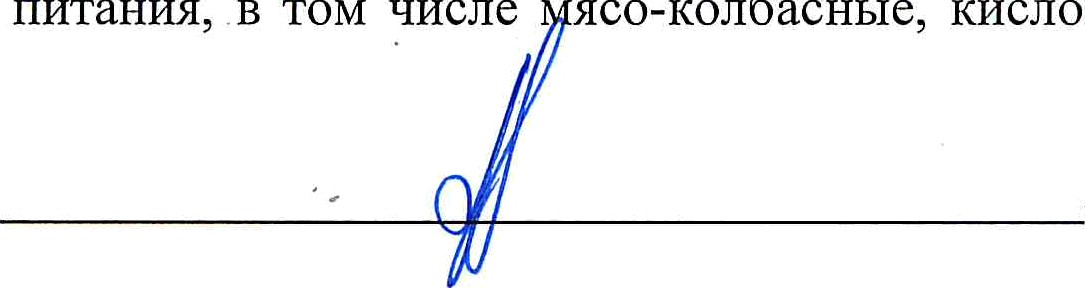 Заместитель руководителяНачальник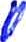 отдела надзора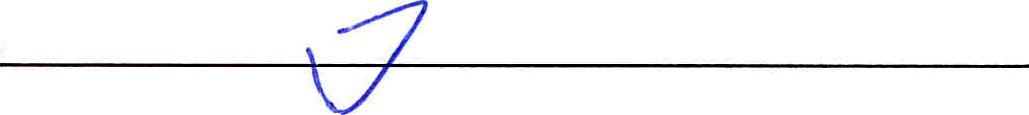 Л.Г.АвдонинаЛист согласования к документу №	12/49912 от 28.10.2020Инициатор согласования: Федорова О.К. Специалист-эксперт отдела надзора по гигиене детей и подростковСогласование инициировано: 27.10.2020 13:30Лист согласованияN°	ФИО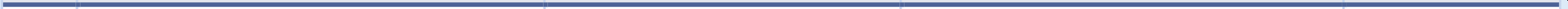 Карпова М.В.Трофимова М.В.Тип согласования: последовательноеСрок согласования	Результат согласования	ЗамечанияСогласовано 27.10.2020 - 13:38Подписано27.10.2020 - 20:27